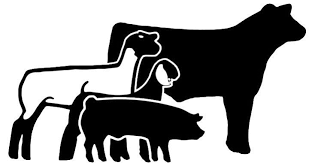 Kenedy FFAStock Show Handbook 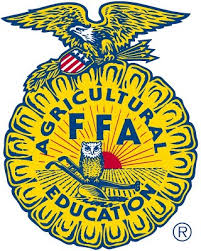 Kenedy ISD AG FARM CONTRACT RULES AND REGULATIONSThe Kenedy ISD Ricky Niell Ag Barn is provided for FFA members raising an animal projects that do not have a place of their own to keep livestock.  Karnes County Youth Show projects will be given first priority with pen selection and availability.   KENEDY ISD and the Agricultural Sciences department are in no way responsible for the death, injury, or illness of any animals housed at the project center, nor are they responsible for personal items stolen, lost or missing.CONTRACT DATE JULY 1st, 2019 - February 28th, 2020Failure to abide by the following rules will result in1st offense - Verbal Warning - email to parents, campus principal2nd offense - Written Warning  - mailed copy to parents, email of warning to parent and campus principal 3rd Offense - Eviction of project - After student and parent notification by written letter and email of eviction, the student will have 1 week from the date of 3rd notice to remove their project from the Kenedy FFA barn property. If the animal(s) are not removed within 1 week, the animal will become Kenedy FFA property and will be removed from the facility by the Ag. teachers.Parents/Guardians & Student(s) must attend orientation meeting on August 8th, 2019 Time TBDALL students who will be raising any animal project(s), must be verified through the Quality Counts program offered through Texas AgriLife. This must be completed no later than January  1st, 2020. Please visit http://agrilife.org/qualitycounts to complete this requirement. If a student takes the test before turning 14 years of age then they must complete it again after turning 14​.Students that house their animals at the barn must attend the work days​ to be eligible ​to show. A calendar with the work days will be sent out. If a work day is missed 2 hours of community service has to be carried out with AST at the barn.  Those 2 hours must be completed within 30 days of a missed barn clean up.  If the community service is not completed the student must remove all animals from the barn.Barn Property Maintenance Keep all of the Kenedy FFA barn property doors and gates closed ​at all times. Make sure that all gates are securely locked. No modifications will be allowed to pen assignments, electricity, carpentry, plumbing, or anything else related to the Palmer FFA barn or property allowed without the approval from an Ag. Teacher. All students in the barn will be assigned chores. These chores are NOT optional. If a student fails to complete their chores on a daily basis, they will be assigned a demerit. A chore page will be utilized and will require a daily signature for verification of chores being done. All manure must ​be emptied from the wheelbarrows into the designated manure area. The wheelbarrows must be emptied after each use, and not left with manure, dirt, etc. in them. DO NOT dump manure in the cattle runs or by the barn doors. Trash barrels are provided to barns. It is the student's responsibility to maintain not only a clean stall, but the surrounding areas as well. Keep areas free of trash, feedbag stips/strings, bailing twine and wire. Any type of medication bottles, needles, syringes etc. are to be removed from the barn properly. Syringes and needles must be disposed of in a safe container. DO NOT​ deposit then into the barn trash barrels. Personal or household trash should not be deposited on the Kenedy FFA barn property or thrown in the Kenedy FFA barn trash cans.  Any hair/wool that is clipped/sheared off an animal should be swept up and put in the wheel barrows and dumped in dumpsters. It SHOULD NOT ​be put in the drains, wash rack or pasture(behind barn). Any missing or damaged Kenedy FFA equipment needs to be reported immediately to an Ag. teacher.Manure HAS to be removed from the wheelbarrow after EACH cleaning​. Leaving manure in wheelbarrows will result in flies and other external parasites.PEN FEESPen fees will be $20 per pen​ that is utilized. Pen rent is due with this contract and is part of the checklist before the animal is allowed to come to the barn. Pen rent has to be paid by the beginning of the contract or before the animal is moved into the barn. You are only allotted the number of pens that you paid for within the limit of 2 animals per species, per student.PROJECT CARE AND MAINTENANCEThe types of project are as follows: Commercial Steers, Breeding Bull, Halter Steers, Commercial Heifer, Breeding Heifer, Market Lambs, Breeding Ewe, Market Goats, Breeding Doe, Market Swine, Breeding Gilt, and Broilers. Students are expected to make trips to the barn TWICE​ a day to feed, water, exercise, clean, and maintain their own animals EVERYDAY.​ Every animal is to be fed BEFORE 8 A.M. and NO LATER than 9 P.M​.  NO caring of animals during the school day.  Bathe animal projects ONLY​ in the wash racks. After using the wash rack: 1. Clean up all manure left behind by your animal. 2. Remove all shampoo bottles, towels, rags and brushes. 3. Roll the hose back up and turn the water OFF.Animal abuse WILL NOT be tolerated.​ Report any abuse to an Ag. teacher immediately. This includes: physical damage, neglect, abusive training, malicious actions, malnutrition, or an unclean environment. The student and parent are responsible for the payment of feed, the animal, the SAE fees, entries, validations and any other costs associated with the project. The animal project must be paid for prior to the purchasing of the project. No pets will be allowed at project center, without approval of Advisor. Barn Cats excluded. You will be asked to help with cat feed during the year. This is part of pest control measures.Health of ANIMALS All students are expected to purchase their own feed and additives. Advisors’ will advise the students what feed and additives should be fed. Feeds must be approved by the ag science teacher. The student is responsible for purchasing shavings as needed at the barn and for stock shows.All animals will need to be dewormed on a monthly basis either by a vet or AST.  You can purchase dewormers at local supply stores or vet.  If an animal dies, the student and parent must IMMEDIATELY​ take action to remove the animal from the facility within eight hours. The animal’s pen must be cleaned, removing everything down to the dirt. Lime (Bleach in concentrate) must be spread in the dead projects’s area to prevent other animal infection and/or disease. e) DO NOT BURY OR PROCESS ANY ANIMALRemoval of Animals after Show FFA and 4-H Members will have 3 weeks after the Karnes County Youth Show to remove their market animals from the school farm. If there are conflicts with the deadline, students/parents are responsible to contact the Advisor(s) about the deadline issue. Any animal sold to a 2nd party, as a butcher animals, will need to be removed from the school farm as soon as possession takes place by the new owner, no later than 25 days after KCYS.  Keeping up to date records of all cost and journal entries for project on theaet.com.  The STUDENT is responsible for: 1. The daily care of his/her project. 2. Informing the teacher regarding any problems and/or progress of the project. 3. The payment of all costs associated with the animal project. 4. Attendance of ALL mandatory barn clean ups from start to finish. Student must attend unless prior arrangements are cleared through an AST. 5. Cleanliness of individual pen and barn. 6. Reading all rules of shows entered and the KCYS. 7 Communication with the teacher should a question or problem arise concerning the project or student’s performance. 8. Students will keep an SAE recorbook over their project that includes record and receipts of the animal project. The PARENT is responsible for: 1. The general supervision of the project on a day to day basis. 2. Communication with the teacher should a question or problem arise concerning the project or student’s performance. 3. The transportation of students to the complex for feeding and care of the animal twice daily. 4. The transportation, cost of lodging, and accommodations of students at all stock shows. 5. Proper removal of any animal that may become deceased during the show season, and costs associated with the removal. 6. Making sure all payments are made by the student in a timely manner. 7. Being aware of student grades to prevent inability to show.The AGRICULTURE TEACHER is responsible for: 1. Providing advice in regards to any problems that may occur with the animal project during normal working hours. The teacher is not required to make emergency calls after hours for the purpose of treating sick or injured animals. However, the teacher will make every effort to assist when needed with those problems. 2. The teacher will visit all projects in accordance with the Texas Education Agency guidelines or at feeder request. 3. Selecting the feeding programs for each animal project area. Feeding instructions for animals raised at the barn are to come from AST teacher. 4. The teacher will assist in giving medications when possible. The teacher will NOT be held liable for injury to livestock while assisting the student with their project. This includes giving medications, castration, dehorning, docking, worming, trimming or any other activity directly involving the teacher and animals. POLICIES/RULES/GUIDELINES:To show under Kenedy FFA you must be:1. Enrolled in Agriculture Science class/classes at Kenedy High School. A student must be enrolled in at least one class per year. We require that they be enrolled both semesters to avoid problems with missed show deadline. Exception to this would be a student who can show proof of a scheduling conflict. Proof would be a letter from one of the school counselor’s showing that a student has to have a class to graduate. 2. A member of the FFA at all levels and a member in good standing as outlined in the local constitution. On record a student must have attended all meetings prior to the date of the show.  Karnes County Youth Show Rules require that all exhibitors be in “good standing” with their FFA Chapter. Good Standing means that a youth participant must have met the attendance requirement of attending 50% of the organization's meetings between the months of August through December. Ag Science teachers and CEAs will certify eligibility for all chapter/club exhibitors in January. The October and November meetings are the meeting that all students must attend without fail due to the importance of livestock show entries. 3. A junior member must begin attending meetings as of September to be eligible to show. They may not miss any meetings and parents must be members of the alumni/booster club association. This is to prevent misunderstandings and missed deadlines. The will also complete Quality Counts and provide proof of completion to AST.   4. All UIL rules and school rules apply to showing livestock and participating in contest. 5. Students will keep their livestock projects on the School farm, at home or approved locations within the confines of Kenedy  ISD. 6.Animals must be show quality animals. The ag teacher will have the final say in the animal staying at school barn. 7. The uses of drugs prohibited by the USDA and FDA will not be tolerated. As teachers we arerequired to report any misuse of drugs. 8. All animals must be validated according to the state validation rules. Any student failing to properly care for their animal may be turned in to the local police for animal cruelty and could face charges. 9. Each and every student who uses the KISD Agriculture Facility is expected to attend ALL  
Workdays from start to finish.  Failure to do so will result in a violation notice and loss of    
good standing with the chapter. 10. A student should not be in another student’s pen unless permission is given by the teacher,  
  owner or parent. 11.Only students currently enrolled in the KISD agriculture program and 4/H/FFA members are eligible to use the KISD Agriculture Facility. Students not enrolled in  the program should not be at the facility.  Visitors with any member must have approval  with the agriscience teacher prior to visit.  Any unapproved visitor can be cited for trespassing by law enforcement.  Agriscience  
 teachers have the right to remove and ban any visitors from the facility.  Students will receive a violation notice for unapproved visitors.  All visitors must obtain prior written  permission through an FFA advisor. Security systems are in place to monitor compliance  with this policy.12.The KHS FFA Program reserves the right to remove any animal from the facility if any one or all of the following conditions exists: Animal abuse or neglect in any form Diseased or infected animalsAnimals that are unsafe to handle Students and parents failing to observe rules Animals not being fed for show purposes Student is no longer in the program The following process will be used if any  conditions listed above warrant: 1. Teacher/Student/Parent Conference 2. Recommendation for action by the administration 3. Removal of the livestock from the facility at the student’s expenses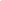 Kenedy FFA - Agriculture Science Stock Show Handbook Agreement By signing this agreement, I agree to the following: Please Initial by each line _____I agree to abide by the rules and criteria set forth in the Kennedy FFA ag barn rules. _____I have received, carefully read, and understand the Kenedy FFA ag barn rules and agree to pay all fees that are relevant and associated with the expense and upkeep of my animal project(s). _____I agree to conduct myself in a professional manner at all times. ____ I understand that violation or non-compliance of this agreement could result in the removal of mine/my child’s animal project(s) from the Kenedy FFA barn property.Student Printed Name:________________________________Student Signature: ___________________________________ Date: _____________________Quality Counts #:____________________________________
Parent Printed Name:_________________________________Parent Signature: ____________________________________ Date: _____________________